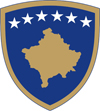 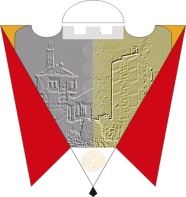 Republika e Kosovës                                                                                                   Komuna e GjilanitRepublika Kosova                                                                                                        Opština GnjilaneRepublic of Kosovo                                                                                                      Municipality of Gjilan                                                                                                                             Gilan Belediyesi  Duke u bazuar në nenin 42.5 të Ligjit Nr.03/L-040 për Vetëqeverisjen Lokale, nenin 5.2 të UA (MAPL) Nr.02/2015 për mbajtjen e mbledhjeve të Kuvendit të Komunës, dhe nenin 53 të Statutit të Komunës së Gjilanit, 01.Nr.016-126211 të datës 06.11.2014, thërras seancën II (dytë) të Kuvendit të Komunës së Gjilanit, me këtë: R E N D    P U N E Konstatimi i prezencës së anëtarëve të Kuvendit Propozim vendimi për caktimin e numrit të anëtarëve të Komiteteve obligative dhe të Komiteteve tjera të Kuvendit të Komunës së GjilanitPropozim vendimi për zgjedhjen e anëtarëve të Kuvendit të Komunës së Gjilanit në Kuvendin Asociacionit të Komunave të Kosovës-AKKPropozim vendimi për themelimin e grupit punues për hartimin e planit vjetor të punës të Kuvendit të Komunës së Gjilanit për vitin 2022Propozim vendimi për miratimin e orarit të mbledhjeve të Kuvendit dhe Komiteteve të KK-GjilanTë ndryshmeMbledhja e Kuvendit të Komunës së Gjilanit do të mbahet në sallën e mbledhjeve të Kuvendit të Komunës së Gjilanit, (ish objekti i gjykatës)  më 27.01.2022 në  ora 10:00.01.Nr. 05/2022 ___					                              Kryesuesi i KK Gjilan,Gjilan, më 17.01.2022						           ______________ 								                       / Arianit Sadiku/		P.S.Materialin për pikën 2, 4 dhe 5 të Rendit të punës e keni nga seanca e                  pambajtur e datës 5.01.2022  		                                   					